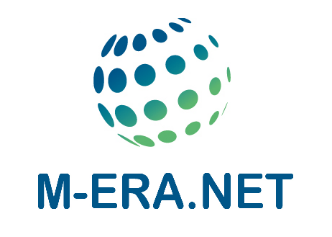 M-ERA.NET Call 2022Pre-ProposalProject Acronym:      Project Coordinator:(Organisation and Country):Each partner is requested to contact the respective national/regional funding organisation before Pre-Proposal submission.Content: 1. SUMMARY	22. CONSORTIUM OVERVIEW	Attention: PIC is Mandatory	53. PROJECT DESCRIPTION	63.1 Excellence	63.1.1. Objectives of the project and expected results	63.1.2 Relevance of the objectives to the call text (topic)	63.1.3 Concept and approach	63.1.4 Ambition	63.1.5 Resposible Research & Innovation (RRI)	63.2. Impact	63.2.1 Contribution at the European or international level to the expected impacts listed under the selected topic of the call	63.3 Implementation	73.3.1. Work plan	73.3.2 Consortium description	73.3.3. Inter- and transdisciplinarity	73.3.4. Benefit of transnational cooperation for the consortium as a whole	73.3.5. Cost Calculation	84. ETHICAL ISSUES	84.1. Environment, health and safety issues (EHS)	94.2. Gender relevance	95. CHECKLIST FOR PROPOSERS	101. SUMMARYProject SummaryProject Summary, including: specific innovation objectives and results, needs addressed, impact and potential benefits (up to 4000 characters recommended). Whenever appropriate, indicate the TRL position in the beginning of the project and after the project is finished (not mandatory).Relevance to funding programmes (for each of the involved national/regional funding programme)Justify why the proposal is in line with the objectives of each funding programme and why the proposal includes the required national impact (up to 2 pages recommended).2. CONSORTIUM OVERVIEW	Attention: PIC is Mandatory3. PROJECT DESCRIPTIONDescribe the innovation of the project outcome(s), the originality of the proposed approach and the market needs (if applicable) addressed by the project. Please indicate the TRL at the beginning and at the end of the project. 3.1 Excellence3.1.1. Objectives of the project and expected results3.1.2 Relevance of the objectives to the call text (topic) 3.1.3 Concept and approachOverall conceptStart and target TRL3.1.4 AmbitionCurrent state of art and progress beyond the state-of-the-artOriginality and/or innovation of the proposed approach3.1.5 Responsible Research & Innovation (RRI)Explain how the project will engage with the ethical, social, political, environmental or cultural dimensions of the proposed research (see Guide for Proposers Call, Annex 5 for more information). 3.2. Impact3.2.1 Contribution at the European or international level to the expected impacts listed under the selected call topicScientific impacts Economic impacts (for low TRLs present the visions for potential industrial use) Societal and environmental impacts 3.3 Implementation  3.3.1. Work planWork package description: Title of each WP and short descriptionTiming of the different work packages and their components (Gantt chart or similar)3.3.2 Consortium description Describe the role of each partner in the project and partner’s qualification in the field of proposal, including their past experiences and expertise (last 5 years). Partner 1 (Coordinator):      Role in the project:      Team qualification in the field of proposal:      Partner 2:      Role in the project:      Team qualification in the field of proposal:      Partner 3:      Role in the project:      Team qualification in the field of proposal:      Please duplicate as needed3.3.3. Inter- and transdisciplinarity Describe the inter- and transdisciplinary character of the consortium, and the approach taken by the project to engage with external stakeholders / user groups3.3.4. Benefit of transnational cooperation for the consortium as a wholeExplain the added value provided by the transnational cooperation (for the consortium and for each partner).3.3.5. Cost CalculationTotal project costs per partner4. ETHICAL ISSUESPlease fill in YES or NO. 4.1. Environment, health and safety issues (EHS)Describe the strategy for dealing with environment, health and safety issues (EHS)4.2. Gender relevance Please describe the gender relevance of your topic (if relevant) and the gender balance of the project consortium 5. CHECKLIST FOR PROPOSERSPlease go https://www.m-era.net/joint-call-2022 to submit this pre-proposal form online.Deadline for submission: 15 June 2022, 12:00 noon Brussels timeFor further information on M-ERA.NET: please go to http://www.m-era.netProject AcronymProject AcronymProject AcronymProject AcronymProject AcronymProject Long Title Project Long Title Project Long Title Project Long Title Project Long Title Project CoordinatorProject CoordinatorProject CoordinatorProject CoordinatorProject CoordinatorName:Name:Project CoordinatorProject CoordinatorProject CoordinatorProject CoordinatorProject CoordinatorE-mail:E-mail:Coordinator Organisation(full name in original language / name in English)Coordinator Organisation(full name in original language / name in English)Coordinator Organisation(full name in original language / name in English)Coordinator Organisation(full name in original language / name in English)Coordinator Organisation(full name in original language / name in English)Original Language:       English:      Original Language:       English:      Original Language:       English:      Country/ RegionCountry/ RegionCountry/ RegionAddressTel:Tel:AddressFax:Fax:AddressPostal code (CEDEX) Postal code (CEDEX) Postal code (CEDEX) Postal code (CEDEX) Postal code (CEDEX) Postal code (CEDEX) Fax:Fax:AddressCityCitywww:www:Total Project Costs(Euro)Total Project Costs(Euro)Total Project Costs(Euro)Total Project Costs(Euro)Total Project Costs(Euro)Requested Funding (Euro) Requested Funding (Euro) Requested Funding (Euro) Requested Funding (Euro) Requested Funding (Euro) Planned starting date Planned starting date Duration (in months)Duration (in months)Total person monthsTotal person monthsTotal person monthsTotal person monthsCall TopicCall TopicMaterials for energy Materials for energy Materials for energy Materials for energy Materials for energy Materials for energy Materials for energy Materials for energy Materials for energy Materials for energy Call TopicCall TopicInnovative surfaces, coatings and interfacesInnovative surfaces, coatings and interfacesInnovative surfaces, coatings and interfacesInnovative surfaces, coatings and interfacesInnovative surfaces, coatings and interfacesInnovative surfaces, coatings and interfacesInnovative surfaces, coatings and interfacesInnovative surfaces, coatings and interfacesInnovative surfaces, coatings and interfacesInnovative surfaces, coatings and interfacesCall TopicCall TopicHigh performance compositesHigh performance compositesHigh performance compositesHigh performance compositesHigh performance compositesHigh performance compositesHigh performance compositesHigh performance compositesHigh performance compositesHigh performance compositesCall TopicCall TopicFunctional materialsFunctional materialsFunctional materialsFunctional materialsFunctional materialsFunctional materialsFunctional materialsFunctional materialsFunctional materialsFunctional materialsCall TopicCall TopicNew strategies for advanced material-based technologies in health applicationsNew strategies for advanced material-based technologies in health applicationsNew strategies for advanced material-based technologies in health applicationsNew strategies for advanced material-based technologies in health applicationsNew strategies for advanced material-based technologies in health applicationsNew strategies for advanced material-based technologies in health applicationsNew strategies for advanced material-based technologies in health applicationsNew strategies for advanced material-based technologies in health applicationsNew strategies for advanced material-based technologies in health applicationsNew strategies for advanced material-based technologies in health applicationsCall TopicCall TopicMaterials for electronicsMaterials for electronicsMaterials for electronicsMaterials for electronicsMaterials for electronicsMaterials for electronicsMaterials for electronicsMaterials for electronicsMaterials for electronicsMaterials for electronicsCONSORTIUM OVERVIEWCONSORTIUM OVERVIEWCONSORTIUM OVERVIEWCONSORTIUM OVERVIEWCONSORTIUM OVERVIEWCONSORTIUM OVERVIEWCONSORTIUM OVERVIEWOrganisationPartner name (Full name)Coordinator (P1)Partner 2:Partner 3:Partner 4:Partner 5:OrganisationParticipation Identification Code (PIC) OrganisationTRL at project startOrganisationTRL3  at project endOrganisationOrganisation TypeOrganisationWebsite (http:…)OrganisationRegion / CountryOrganisationOrganisation registration numberOrganisationSize (Employees) OrganisationTurnover (K€)5Contact PersonTitle / NameContact PersonTelephoneContact PersonE-mailFunding Organisation (FO)Name of FO +Contact person in in FO Funding Organisation (FO)Funding Programme (full name)PartnerPerson monthsTotal CostsRequested FundingPartnerEuroEuroPartner 1 (Coordinator):Partner 2:Partner 3:Partner 4:Partner 5:Total:ETHICAL ISSUESETHICAL ISSUESYES / NOPageHUMAN EMBRYOS/FOETUSESHUMAN EMBRYOS/FOETUSESHUMAN EMBRYOS/FOETUSESHUMAN EMBRYOS/FOETUSESDoes your research involve Human Embryonic Stem Cells (hESCs)?Does your research involve Human Embryonic Stem Cells (hESCs)?Does your research involve the use of human embryos?Does your research involve the use of human embryos?HUMANSHUMANSHUMANSHUMANSDoes your research involve human participants?Does your research involve human participants?Does this activity involve interventions (physical also including imaging technology, behavioural treatments, etc.) on the study participants?Does this activity involve interventions (physical also including imaging technology, behavioural treatments, etc.) on the study participants?Does this activity involve conducting a clinical study as defined by the Clinical Trial Regulation (EU 536/2014)? (using pharmaceuticals, biologicals, radiopharmaceuticals, or advanced therapy medicinal products)Does this activity involve conducting a clinical study as defined by the Clinical Trial Regulation (EU 536/2014)? (using pharmaceuticals, biologicals, radiopharmaceuticals, or advanced therapy medicinal products)HUMAN CELLS / TISSUES (not covered by section 1)HUMAN CELLS / TISSUES (not covered by section 1)HUMAN CELLS / TISSUES (not covered by section 1)HUMAN CELLS / TISSUES (not covered by section 1)Does your research involve human cells or tissues?Does your research involve human cells or tissues?PERSONAL DATAPERSONAL DATAPERSONAL DATAPERSONAL DATADoes your research involve processing of personal data?Does your research involve processing of personal data?Does it involve the processing of special categories of personal data (e.g. sexual lifestyle, ethnicity, genetic, biometric and health data, political opinion, religious or philosophical beliefs)?Does it involve the processing of special categories of personal data (e.g. sexual lifestyle, ethnicity, genetic, biometric and health data, political opinion, religious or philosophical beliefs)?If YESDoes it involve processing of genetic, biometric or health data?Does it involve profiling, systematic monitoring of individuals, or processing of large scale of special categories of data or intrusive methods of data processing (such as, surveillance, geolocation tracking etc.)?Does it involve profiling, systematic monitoring of individuals, or processing of large scale of special categories of data or intrusive methods of data processing (such as, surveillance, geolocation tracking etc.)?Does this activity involve further processing of previously collected personal data (including use of preexisting data sets or sources, merging existing data sets)?Does this activity involve further processing of previously collected personal data (including use of preexisting data sets or sources, merging existing data sets)?ANIMALSANIMALSANIMALSANIMALSDoes your research involve animals?Does your research involve animals?ENVIRONMENT, HEALTH and SAFETYENVIRONMENT, HEALTH and SAFETYENVIRONMENT, HEALTH and SAFETYENVIRONMENT, HEALTH and SAFETYDoes this activity involve the use of substances or processes that may cause harm to the environment, to animals or plants (during the implementation of the activity or further to the use of the results, as a possible impact)?Does this activity involve the use of substances or processes that may cause harm to the environment, to animals or plants (during the implementation of the activity or further to the use of the results, as a possible impact)?Does this activity deal with endangered fauna and/or flora / protected areas?Does this activity deal with endangered fauna and/or flora / protected areas?Does this activity involve the use of substances or processes that may cause harm to humans, including those performing the activity (during the implementation of the activity or further to the use of the results, as a possible impact)?Does this activity involve the use of substances or processes that may cause harm to humans, including those performing the activity (during the implementation of the activity or further to the use of the results, as a possible impact)?ARTIFICIAL INTELLIGENCE ARTIFICIAL INTELLIGENCE ARTIFICIAL INTELLIGENCE ARTIFICIAL INTELLIGENCE Does this activity involve the development, deployment and/or use of Artificial Intelligence? Does this activity involve the development, deployment and/or use of Artificial Intelligence? OTHER ETHICS ISSUES OTHER ETHICS ISSUES OTHER ETHICS ISSUES OTHER ETHICS ISSUES Are there any other ethical issues that should be taken into consideration? Are there any other ethical issues that should be taken into consideration? Please specify (max. 1000 characters)Please specify (max. 1000 characters)I CONFIRM that I have taken into account all ethics issues above. The proposal conforms to the call guidelines.Every project partner has been in direct contact with his/her national/regional funding agency and has checked that their collaboration and their project contributions are eligible for funding.All project partners have checked the national/regional programme procedures and regulations. All project partners are aware of documents requested by the national/regional funding organisations.IMPORTANT REMINDER: All consortium partners must check if applications (at Pre-Proposal and/or Full-Proposal stage) have to be submitted also to their national/regional funding organisations.All partners who are not eligible for 100% funding are able to provide financial resources for their own contribution.The consortium is aware that a duly signed and stamped consortium agreement (CA) between the project partners is recommended for funded projects based on national/regional funding rules, including agreements on intellectual property rights (IPR) and agreements on scientific publications. At the time of proposal submission it is recommended to provide the principles ruling the CA but not the CA itself.